Od 18.05.2020 do 22.05.2020Język angielski dla dzieci i rodziców.Zapraszam do wspólnej zabawy Połączenie słówek związanych z rodziną z uczuciami My mammy is excited – moja mama jest podekscytowanaMy daddy is happy – mój tato jest wesołyMy gradma is sad – moja babcia jest smutna  My grandpa is shy – mój dziadek jest nieśmiałyMy brother is brave – mój brat jest odważnyMy sister is scared – moja siostra jest przestraszonaMy dog is healthy – mój pies jest zdowyMy cat is sick – mój kot jest choryOpisywanie rodziny na planszy i emocji członków rodziny. Można również opisywać zdjęcia rodzinne.Mother’s day – 26 th May – Dzień Matki – 26 MajaWprowadzenie słówek związanych z Dniem Matki:Present –prezentA box of chocolate – pudełko czekoladekFlowers – kwiatyRose – różaViolet – fiołekRibbon – kokardkaCard – kartkaWishes – życzeniaNauka wierszyka dla mamyRoses are red – róże są czerwoneViolets are blue – fiołki są niebieskieSugar is sweet – cukier jest słodkiAnd so are You – i ty równieżDokończenie portretu mamy – uzupełnienie brakujących części twarzy (plansza): hair – włosyeyes – oczynose – nosmouth – ustaears – uszyneck – szyjaZachęcam do wykonania laurki dla mamy.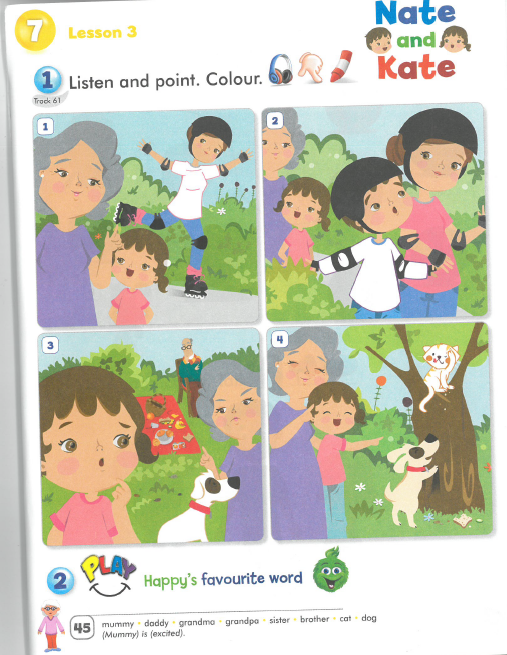 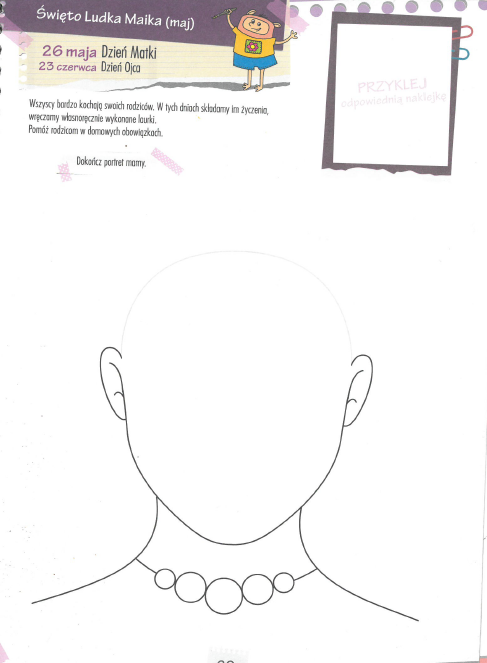 